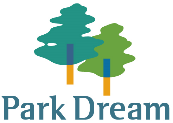 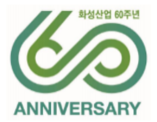 당사는 협력중소기업을 위한 상기 지원사업에 관한 지급신청을 제출함에 있어 관련 자료를 정확하게 작성하였으며, 만일 서류의 조작, 거짓 작성 등이 있을 경우, 향후 지원된 금액은 전액환수되며, 이에 관련 민.형사상 등의 어떠한 이의도 제기하지 않겠습니다.년      월       일기 업 명 : 대    표 :               (인)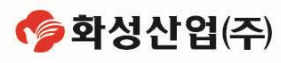 『상생협력기금』 지급신청서지급신청기업 정보지급신청기업 정보지급신청기업 정보지급신청기업 정보지급신청기업 정보기업명중소기업해당유무□ 해    당□ 해당없음연락처담당자담당부서연락처내  선핸드폰연락처이메일지원사업명신청금액원(VAT 별도금액)결과보고서※ 비용집행 목적, 금액(VAT 별도금액), 결과 등을 간략히 서술첨부서류중소기업확인서, 사업자등록증, 기업명의 통장사본,비용증빙자료(계약이행보증보험증권 및 영수증)